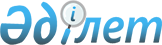 Мәслихаттың кейбір шешімдерінің күші жойылды деп тану туралыҚостанай облысы Әулиекөл ауданы мәслихатының 2017 жылғы 5 сәуірдегі № 110 шешімі. Қостанай облысының Әділет департаментінде 2017 жылғы 21 сәуірде № 7008 болып тіркелді      "Құқықтық актілер туралы" 2016 жылғы 6 сәуірдегі Қазақстан Республикасының Заңына сәйкес Әулиекөл аудандық мәслихаты ШЕШІМ ҚАБЫЛДАДЫ: 

      1. Мәслихаттың келесі:

      "Әулиекөл аудандық мәслихатының регламенті туралы" 2014 жылғы 14 ақпандағы № 130 (Нормативтік құқықтық актілерді мемлекеттік тіркеу тізілімінде № 4515 тіркелген, 2014 жылғы 3 сәуірде "Әулиекөл" газетінде жарияланған);

      "Мәслихаттың 2014 жылғы 14 ақпандағы № 130 "Әулиекөл аудандық мәслихатының регламенті туралы" шешіміне өзгеріс енгізу туралы" 2014 жылғы 1 тамыздағы № 186 (Нормативтік құқықтық актілерді мемлекеттік тіркеу тізілімінде № 5054 тіркелген, 2014 жылғы 11 қыркүйекте "Әулиекөл" газетінде жарияланған) шешімдерінің күші жойылды деп танылсын.

      Осы шешім алғашқы ресми жарияланған күнінен кейін күнтізбелік он күн өткен соң қолданысқа енгізіледі.


					© 2012. Қазақстан Республикасы Әділет министрлігінің «Қазақстан Республикасының Заңнама және құқықтық ақпарат институты» ШЖҚ РМК
				
      Бесінші сессияның төрайымы

С. Максютова

      Аудандық мәслихаттың хатшысы

Д. Қойшыбаев
